Уважаемые работодатели!        Учебно-инженерный центр «СЕЛЕНА» (лицензия на образовательную деятельность 23Л01 № 0002653 от 18.08.14г.), приглашает Вас и Ваших специалистов принять участие в  однодневном обучающем семинаре: «Практика привлечения иностранной рабочей силы в 2016 году». (Программа семинара прилагается). Семинар будет проводиться 20 апреля 2016 года по адресу: г.Краснодар, ул.Ставропольская, д. 80, УИЦ «Селена». Начало семинара в 10:00.       Стоимость участия в семинаре: 3 900 (три тысячи девятьсот) рублей, за одного участника.        В семинаре примут участие руководители и специалисты управления Федеральной миграционной службы по Краснодарскому краю, управления Федеральной налоговой службы по Краснодарскому краю, Государственной Инспекции  Труда в Краснодарском крае, Министерства труда и социального развития Краснодарского края, ПФР, ФСС, ФФОМС.        Участники семинара получают пакет методических материалов по тематике семинара и сертификат участника.        Предлагаем Вам заранее сформулировать свои вопросы и проблемные ситуации по теме семинара и направить по электронной почте  ucselena@mail.ru.Заявку с указанием наименования организации, ФИО участников, реквизитов организации  и информации для контактов (телефон, эл. почта) направлять по факсу 8 861 235 28 42 или по электронной почте  ucselena@mail.ru.Исп.Яшина Виктория8-918- 623-00-04  Автономная некоммерческая образовательная организация дополнительного профессионального образования Учебно-Инженерный центр «СЕЛЕНА»ОГРН –1132300005639, ИНН – 2310981075, КПП – 231001001350001, г. Краснодар, ул. Ставропольская, 80Тел.: 8 (861) 235-28-42e-mail: ucselena@mail.ru№ 43  от  «22»  марта 2016 г.Руководителю предприятияДиректор   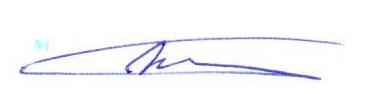 С.Г. Жихарев